Лысенко Ирина Владимировна г. Сургут, Тюменская обл. МБДОУ детский сад № 4 "Умка"ВоспитательКонспект занятия в старшей группе по теме:«Путешествие в страну Носарию».Цель: Формирование у детей представлений о здоровье и здоровом образе жизни.Задачи: 1. Познакомить с анатомо - физиологическом строением носа: его нахождением, строением, правилами безопасности и ухода за носом;                 2. Расширить представление детей о здоровом образе жизни.3. Воспитывать практические навыки и приемы, направленные на сохранение и укрепление здоровья в повседневной жизни.Оборудование: иллюстрации – слон, волк, аист, пеликан, утка, заяц. Кусочки фруктов – апельсин, лимон, нарезанные в тарелке и накрытые салфеткой. Картинки – воздух, вода, солнце. Картинки с полезной и вредной едой.Ход занятия:Воспитатель:  Ребята, к нам в гости пришла ромашка, но ромашка эта не простая – это ромашка – здоровяшка. Поздоровайтесь. А давайте спросим, зачем пришла ромашка. Ребята, ромашка говорит, что сегодня она хочет с вами поговорить о здоровье. Как вы думаете, что значит быть здоровыми? (Ответы детей). А для чего нам нужно здоровье? (Ответы детей). Ребята, что нам надо делать, чтобы быть здоровыми? (Ответы детей). Что произойдёт с человеком, если он не будет заботиться о своём здоровье? (Ответы детей). Да ребята вы всё правильно сказали. Но для того, чтобы расти здоровыми и крепкими, мы с вами должны знать свой организм, чтобы понимать, как нужно заботиться о своем организме, чтобы быть здоровыми. Воспитатель: Ребята, есть много разных докторов, которые помогают нам заботиться о своём здоровье. Кто же это? Вы это узнаете, отгадав загадки. Воспитатель загадывает загадки о солнце, воздухе и воде….Меня пьют, меня льют,Всем нужна я, кто я такая……(ВОДА)Сито свито, кругловато,                              Кто ни взглянет – тот заплачет (СОЛНЦЕ)Всю жизнь с ним живем, а ни разу не видели (ВОЗДУХ)-Ребята для чего нам необходимо гулять на свежем воздухе? ( Ответы детей). А что будет происходить с человеком, который не выходит на улицу, а всё время сидит дома? (Ответы детей). Молодцы ребята. И вот мы познакомились с первым доктором – Доктор «Свежий Воздух»,  который помогает нам правильно дышать  (Картинка)  -Без чего засохли бы деревья, цветы, да и мы с вами не смогли бы жить? (Без воды). Ребята, а что ещё может произойти на Земле, если не будет воды? (Ответы детей). И поэтому к нам спешит на помощь – Доктор Вода, который оберегает все живое от засухи. Для чего нужна вода человеку? (пить, умываться, купаться, мыть посуду, готовить еду, стирать белье и поливать растения).Правильно, а сейчас представьте себе, что на планете вдруг не осталось ни одной капли воды. Что тогда произойдет? Почему?.. Все живое на Земле погибнет, планета останется без живых существ. Ученые установили: человек без еды может прожить 3-4 недели, а без воды 3-4 дня, затем он погибнет. Говорят она везде!
В луже, в море, в океане. 
И в водопроводном кране.
Как сосулька замерзает,
В лес туманом заползает,
На плите у вас кипит, 
Паром чайника шипит. 
Без нее Вам не умыться, 
Не наесться, не напиться! 
Смею вам я доложить: 
Без воды вам не прожить!-Природа подарила людям и других помощников: это Доктора Зарядку, который помогает нам быть всегда спортивными, сильными, ловкими, в хорошем настроении и здравии,  Доктора Красивую Осанку, который следит за нашими спинками, чтобы спина была прямая и красивая, чтобы была стройная походка.  Тот, кто не слушается этих докторов, часто болеет, имеет плохое настроение, быстро устает, унывает, капризничает.-Мы все с вами употребляем пищу. Пища должна быть здоровой и полезной. В ней должно быть много витаминов, жиров, углеводов. И вот сюда на помощь к нам спешит новый помощник -  Доктор Здоровая Пища, который следит за едой, чтобы она была полезной и здоровой. А как вы думаете, что означает «полезная  пища»? «вредная пища»? Сейчас Ромашка предлагает вам поиграть в игру. Игра «Полезная и вредная пища».Воспитатель выставляет на доску картинки с полезной и вредной пищей. Дети должны определить какая полезная и какая вредная еда. Объяснить свой выбор.Так какая пища полезнее? (Ответы детей)-Ребята мы с вами знаем, что движенье – это радость, бодрость, здоровье…Скажите, а может ли человек бодрствовать весь день и ночь, работать не отдыхая? (Ответы детей). Почему? (Ответы детей). Правильно, не может, ему нужен сон, отдых. И вот поэтому на помощь людям приходит следующий доктор - Доктор Отдых,  который следит за тем, чтобы человек вовремя отдыхал, чередовал работу с отдыхом.-Есть еще один доктор, без которого все люди были бы раздражительными, злыми по отношению    к близким, друзьям, животным, природе. Это Доктор Любовь, который следит за любовь к родителям, близким, друзьям. Ребята будем дружить с этими докторами? (Ответы детей). А если мы не будем дружить с ними, что может случиться с нами? (Ответы детей)Физминутка:  «А теперь всем детям встать» А теперь всем детям встать,
Руки медленно поднять,
Пальцы сжать, потом разжать,
Руки вниз и так стоять.
Отдохнули все немножко.И отправились в дорожку.ВоспитательСегодня Доктор Свежий Воздух вместе с ромашкой  приглашает нас в страну Носарию. А чтобы попасть туда мы сейчас с вами сделаем  массаж: Массаж носа «Улитка»От крылечка до калитки                  Указательными пальцами детиТри часа ползли улитки,                   массируют ноздри сверху внизТри часа ползли подружки,              10-20 раз.На себе таща избушки. Воспитатель: Вот мы и попали с вами в страну Носарию, кто же здесь живее? А хотите познакомиться с жителями этой страны? (Ответы детей).   Ребята отгадайте загадку:Вот гора, а у горыДве глубокие норы.В этих норках воздух бродит,То заходит, то выходит.   (НОС)Выставляется картинка с изображением носаНосовая полость состоит из слизистой оболочки, внутри которой которая находятся  многочисленные волоски. Волоски  задерживают частички пыли из воздуха, микробы,  а слизь предотвращает проникновение микробов. Не дают проникнуть внутрь организма….Благодаря кровеносным сосудам, пронизывающим слизистую оболочку, воздух, проходя через носовую полость, очищается, увлажняется и согревается. Давайте познакомимся со своими носиками. У каждого из нас свой нос: у кого-то он курносый, у другого - прямой, у третьего - с симпатичной горбинкой, а у некоторых носик очень любопытный. Давайте полюбим свой носик. Найдем переносицу, погладим нос сверху вниз: от переносицы до кончика. У каждого носа по 2 ноздри, есть крылья носа. Вот какие наши носики!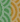                         Раз, два, три, четыре, пять –  Дети легко тянут себя за нос.                        Вышел носик погулять.                        Нос не хочет простужаться,                         И не хочет он чихать.                        Значит надо нам, ребята,                        Упражненья выполнять.Зачем человеку нос (Ответы детей)Зачем еще нужен  нос? Правильно, чтобы ощущать различные запахи. Ребята, а можно ли в нос заталкивать различные мелкие предметы? Почему?Игра «Назови что это» кусочки фруктов…Ребята, закройте все глаза и не открывайте их. Я вам  скажу, когда можно будет открыть глаза. В это время когда у детей закрыты глаза, педагог подносит  кусочек  любого фрукта. После того как педагог положил фрукт на место, предлагает детям открыть глаза, и задаёт вопрос.Ребята, что почувствовали? (Ответы детей). Как вы догадались?Игра продолжается со всеми фруктами по очереди.Воспитатель: У всех людей, у всех зверей имеются носы.        Носы важны, носы нужны не только для красы.            И не вздохнуть, и не чихнуть без носа нам нельзя.   Скажу вам я: носы не зря придуманы, друзья!Педагог выставляет картинки  с животными и вместе с детьми рассматривают их.Воспитатель: А сейчас скажите, пожалуйста, что происходит в носу с воздухом? (ответы детей) Вы все правильно сказали. Воздух согревается, увлажняется, очищается от пыли. Поэтому на прогулке надо дышать носом, а не ртом. А нужно ли заботиться о носе и как это делать (Ответы детей)Дыхательная гимнастика «Шарик надулся и лопнул». Положить руки на живот, сделать вдох, ощущая, что живот надулся, как шар, на выдохе произносить «ш-ш-ш-ш…». «Пение лягушки». Положить руки на живот, на выдохе энергично работать диафрагмой, произнося «ква».Воспитатель: Ребята, ромашке пора возвращаться домой. Давайте её поблагодарим за чудесное путешествие в страну «Носарию».  И нам тоже пора возвращаться обратно в детский сад.Воспитатель: Какое интересное путешествие совершили мы вместе с ромашкой. А вам понравилось?  Что вы запомнили, что было для вас интересным? Что надо делать для того чтобы быть здоровыми? Какие доктора нам помогают сохранить здоровье? Зачем человеку нос. Я надеюсь, что это путешествие было для вас интересным и полезным.  